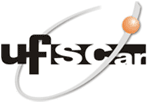 PROCESSO SELETIVO RESIDÊNCIA MÉDICA/2020EDITAL 002/2019 – COREME – UFSCarSOLICITAÇÃO DE ISENÇÃO DE COBRANÇA DE TAXA DE INSCRIÇÃO1 - Programa de Residência Médica Pretendido:1 - Programa de Residência Médica Pretendido:Clínica Médica (RMCM)Medicina de Família e Comunidade (RMMFC)2 - Identificação do candidato:2 - Identificação do candidato:2 - Identificação do candidato:2 - Identificação do candidato:2 - Identificação do candidato:2 - Identificação do candidato:2.1 - Nome completo:2.5 - RG:2.5 - RG:Órgão emissor: Órgão emissor: UF: UF: Data da emissão: ____/____/________Data da emissão: ____/____/________Data da emissão: ____/____/________2.6 - CPF: 2.6 - CPF: 2.6 - CPF: 2.7 - CRM:2.7 - CRM:UF: 2.7 - Número de inscrição: 2.7 - Número de inscrição: 2.7 - Número de inscrição: 2.7 - Número de inscrição: 2.7 - Número de inscrição: 2.7 - Número de inscrição: 3 - Condição que justifica a solicitação da isenção da taxa de inscrição ( de acordo com a Resolução CNRM 07/2010):3 - Condição que justifica a solicitação da isenção da taxa de inscrição ( de acordo com a Resolução CNRM 07/2010):3 - Condição que justifica a solicitação da isenção da taxa de inscrição ( de acordo com a Resolução CNRM 07/2010):3 - Condição que justifica a solicitação da isenção da taxa de inscrição ( de acordo com a Resolução CNRM 07/2010):3 - Condição que justifica a solicitação da isenção da taxa de inscrição ( de acordo com a Resolução CNRM 07/2010):3 - Condição que justifica a solicitação da isenção da taxa de inscrição ( de acordo com a Resolução CNRM 07/2010):(   )  I - a taxa de inscrição for superior a 30% (trinta por cento) do vencimento/salário mensal do candidato, quando não tiver dependente;(   )  I - a taxa de inscrição for superior a 30% (trinta por cento) do vencimento/salário mensal do candidato, quando não tiver dependente;(   )  I - a taxa de inscrição for superior a 30% (trinta por cento) do vencimento/salário mensal do candidato, quando não tiver dependente;(   )  I - a taxa de inscrição for superior a 30% (trinta por cento) do vencimento/salário mensal do candidato, quando não tiver dependente;(   )  I - a taxa de inscrição for superior a 30% (trinta por cento) do vencimento/salário mensal do candidato, quando não tiver dependente;(   )  I - a taxa de inscrição for superior a 30% (trinta por cento) do vencimento/salário mensal do candidato, quando não tiver dependente;(   )  II - a taxa for superior a 20% (vinte por cento) do vencimento/salário mensal do candidato e o mesmo possuir até dois dependentes;(   )  II - a taxa for superior a 20% (vinte por cento) do vencimento/salário mensal do candidato e o mesmo possuir até dois dependentes;(   )  II - a taxa for superior a 20% (vinte por cento) do vencimento/salário mensal do candidato e o mesmo possuir até dois dependentes;(   )  II - a taxa for superior a 20% (vinte por cento) do vencimento/salário mensal do candidato e o mesmo possuir até dois dependentes;(   )  II - a taxa for superior a 20% (vinte por cento) do vencimento/salário mensal do candidato e o mesmo possuir até dois dependentes;(   )  II - a taxa for superior a 20% (vinte por cento) do vencimento/salário mensal do candidato e o mesmo possuir até dois dependentes;(   )  III - a taxa for superior a 10% (dez por cento) do vencimento/salário mensal do candidato e o mesmo tiver mais de dois dependentes;(   )  III - a taxa for superior a 10% (dez por cento) do vencimento/salário mensal do candidato e o mesmo tiver mais de dois dependentes;(   )  III - a taxa for superior a 10% (dez por cento) do vencimento/salário mensal do candidato e o mesmo tiver mais de dois dependentes;(   )  III - a taxa for superior a 10% (dez por cento) do vencimento/salário mensal do candidato e o mesmo tiver mais de dois dependentes;(   )  III - a taxa for superior a 10% (dez por cento) do vencimento/salário mensal do candidato e o mesmo tiver mais de dois dependentes;(   )  III - a taxa for superior a 10% (dez por cento) do vencimento/salário mensal do candidato e o mesmo tiver mais de dois dependentes;(   )  IV - o candidato declarar-se impossibilitado de arcar com o pagamento da taxa de inscrição e comprovar renda familiar mensal igual ou inferior a três salários mínimos ou renda individual igual ou inferior a dois salários mínimos;(   )  IV - o candidato declarar-se impossibilitado de arcar com o pagamento da taxa de inscrição e comprovar renda familiar mensal igual ou inferior a três salários mínimos ou renda individual igual ou inferior a dois salários mínimos;(   )  IV - o candidato declarar-se impossibilitado de arcar com o pagamento da taxa de inscrição e comprovar renda familiar mensal igual ou inferior a três salários mínimos ou renda individual igual ou inferior a dois salários mínimos;(   )  IV - o candidato declarar-se impossibilitado de arcar com o pagamento da taxa de inscrição e comprovar renda familiar mensal igual ou inferior a três salários mínimos ou renda individual igual ou inferior a dois salários mínimos;(   )  IV - o candidato declarar-se impossibilitado de arcar com o pagamento da taxa de inscrição e comprovar renda familiar mensal igual ou inferior a três salários mínimos ou renda individual igual ou inferior a dois salários mínimos;(   )  IV - o candidato declarar-se impossibilitado de arcar com o pagamento da taxa de inscrição e comprovar renda familiar mensal igual ou inferior a três salários mínimos ou renda individual igual ou inferior a dois salários mínimos;(   )  V - inscrição no Cadastro Único para Programas Sociais do Governo Federal (CadÚnico) de que trata o o Decreto no 6.135, de 26 de junho de 2007, devendo indicar o Número de Identificação Social – NIS, atribuído pelo CadÚnico;(   )  V - inscrição no Cadastro Único para Programas Sociais do Governo Federal (CadÚnico) de que trata o o Decreto no 6.135, de 26 de junho de 2007, devendo indicar o Número de Identificação Social – NIS, atribuído pelo CadÚnico;(   )  V - inscrição no Cadastro Único para Programas Sociais do Governo Federal (CadÚnico) de que trata o o Decreto no 6.135, de 26 de junho de 2007, devendo indicar o Número de Identificação Social – NIS, atribuído pelo CadÚnico;(   )  V - inscrição no Cadastro Único para Programas Sociais do Governo Federal (CadÚnico) de que trata o o Decreto no 6.135, de 26 de junho de 2007, devendo indicar o Número de Identificação Social – NIS, atribuído pelo CadÚnico;(   )  V - inscrição no Cadastro Único para Programas Sociais do Governo Federal (CadÚnico) de que trata o o Decreto no 6.135, de 26 de junho de 2007, devendo indicar o Número de Identificação Social – NIS, atribuído pelo CadÚnico;(   )  V - inscrição no Cadastro Único para Programas Sociais do Governo Federal (CadÚnico) de que trata o o Decreto no 6.135, de 26 de junho de 2007, devendo indicar o Número de Identificação Social – NIS, atribuído pelo CadÚnico;(   )  VI - comprovar ser membro de família de baixa renda, nos termos do Decreto no 6.135/2007.(   )  VI - comprovar ser membro de família de baixa renda, nos termos do Decreto no 6.135/2007.(   )  VI - comprovar ser membro de família de baixa renda, nos termos do Decreto no 6.135/2007.(   )  VI - comprovar ser membro de família de baixa renda, nos termos do Decreto no 6.135/2007.(   )  VI - comprovar ser membro de família de baixa renda, nos termos do Decreto no 6.135/2007.(   )  VI - comprovar ser membro de família de baixa renda, nos termos do Decreto no 6.135/2007.(     )  VII -Seja doador de medula óssea, conforme a Lei nº 13.656, de 30/04/2018.(     )  VII -Seja doador de medula óssea, conforme a Lei nº 13.656, de 30/04/2018.(     )  VII -Seja doador de medula óssea, conforme a Lei nº 13.656, de 30/04/2018.(     )  VII -Seja doador de medula óssea, conforme a Lei nº 13.656, de 30/04/2018.(     )  VII -Seja doador de medula óssea, conforme a Lei nº 13.656, de 30/04/2018.(     )  VII -Seja doador de medula óssea, conforme a Lei nº 13.656, de 30/04/2018.Em quaisquer das situações descritas acima o candidato estará obrigado a comprovar que não custeou, com recursos próprios, curso preparatório para o processo seletivo para ingresso no Programa de Residência Médica a que se candidata e, ainda, ser egresso de instituição de ensino superior pública ou ter sido beneficiário de bolsa de estudo oficial.Em quaisquer das situações descritas acima o candidato estará obrigado a comprovar que não custeou, com recursos próprios, curso preparatório para o processo seletivo para ingresso no Programa de Residência Médica a que se candidata e, ainda, ser egresso de instituição de ensino superior pública ou ter sido beneficiário de bolsa de estudo oficial.Em quaisquer das situações descritas acima o candidato estará obrigado a comprovar que não custeou, com recursos próprios, curso preparatório para o processo seletivo para ingresso no Programa de Residência Médica a que se candidata e, ainda, ser egresso de instituição de ensino superior pública ou ter sido beneficiário de bolsa de estudo oficial.Em quaisquer das situações descritas acima o candidato estará obrigado a comprovar que não custeou, com recursos próprios, curso preparatório para o processo seletivo para ingresso no Programa de Residência Médica a que se candidata e, ainda, ser egresso de instituição de ensino superior pública ou ter sido beneficiário de bolsa de estudo oficial.Em quaisquer das situações descritas acima o candidato estará obrigado a comprovar que não custeou, com recursos próprios, curso preparatório para o processo seletivo para ingresso no Programa de Residência Médica a que se candidata e, ainda, ser egresso de instituição de ensino superior pública ou ter sido beneficiário de bolsa de estudo oficial.Em quaisquer das situações descritas acima o candidato estará obrigado a comprovar que não custeou, com recursos próprios, curso preparatório para o processo seletivo para ingresso no Programa de Residência Médica a que se candidata e, ainda, ser egresso de instituição de ensino superior pública ou ter sido beneficiário de bolsa de estudo oficial.É necessário comprovar a situação descrita mediante envio  de documentação comprobatória.É necessário comprovar a situação descrita mediante envio  de documentação comprobatória.É necessário comprovar a situação descrita mediante envio  de documentação comprobatória.É necessário comprovar a situação descrita mediante envio  de documentação comprobatória.É necessário comprovar a situação descrita mediante envio  de documentação comprobatória.É necessário comprovar a situação descrita mediante envio  de documentação comprobatória.O candidato doador de medula óssea deverá enviar documento que comprove a efetiva doação da medula óssea por entidade reconhecida pelo Ministério da Saúde.O candidato doador de medula óssea deverá enviar documento que comprove a efetiva doação da medula óssea por entidade reconhecida pelo Ministério da Saúde.O candidato doador de medula óssea deverá enviar documento que comprove a efetiva doação da medula óssea por entidade reconhecida pelo Ministério da Saúde.O candidato doador de medula óssea deverá enviar documento que comprove a efetiva doação da medula óssea por entidade reconhecida pelo Ministério da Saúde.O candidato doador de medula óssea deverá enviar documento que comprove a efetiva doação da medula óssea por entidade reconhecida pelo Ministério da Saúde.O candidato doador de medula óssea deverá enviar documento que comprove a efetiva doação da medula óssea por entidade reconhecida pelo Ministério da Saúde.JUSTIFICATIVA: JUSTIFICATIVA: JUSTIFICATIVA: JUSTIFICATIVA: JUSTIFICATIVA: JUSTIFICATIVA: JUSTIFICATIVA: JUSTIFICATIVA: JUSTIFICATIVA: JUSTIFICATIVA: JUSTIFICATIVA: JUSTIFICATIVA: JUSTIFICATIVA: JUSTIFICATIVA: JUSTIFICATIVA: JUSTIFICATIVA: JUSTIFICATIVA: JUSTIFICATIVA: 4 - Análise (para uso da COREME): 4 - Análise (para uso da COREME): 4 - Análise (para uso da COREME): 4 - Análise (para uso da COREME): 4 - Análise (para uso da COREME): 4 - Análise (para uso da COREME): Local - Data - Assinatura:Local - Data - Assinatura:Local - Data - Assinatura:Local - Data - Assinatura:Local - Data - Assinatura:Local - Data - Assinatura:Local/ Cidade:Local/ Cidade:Local/ Cidade:Local/ Cidade:Local/ Cidade:Local/ Cidade:Data: ______/______/__________Data: ______/______/__________Data: ______/______/__________Data: ______/______/__________Data: ______/______/__________Data: ______/______/__________Assinatura: Assinatura: Assinatura: Assinatura: Assinatura: Assinatura: _______________________________________________________________Assinatura do candidato_______________________________________________________________Assinatura do candidato_______________________________________________________________Assinatura do candidato_______________________________________________________________Assinatura do candidato_______________________________________________________________Assinatura do candidato_______________________________________________________________Assinatura do candidato